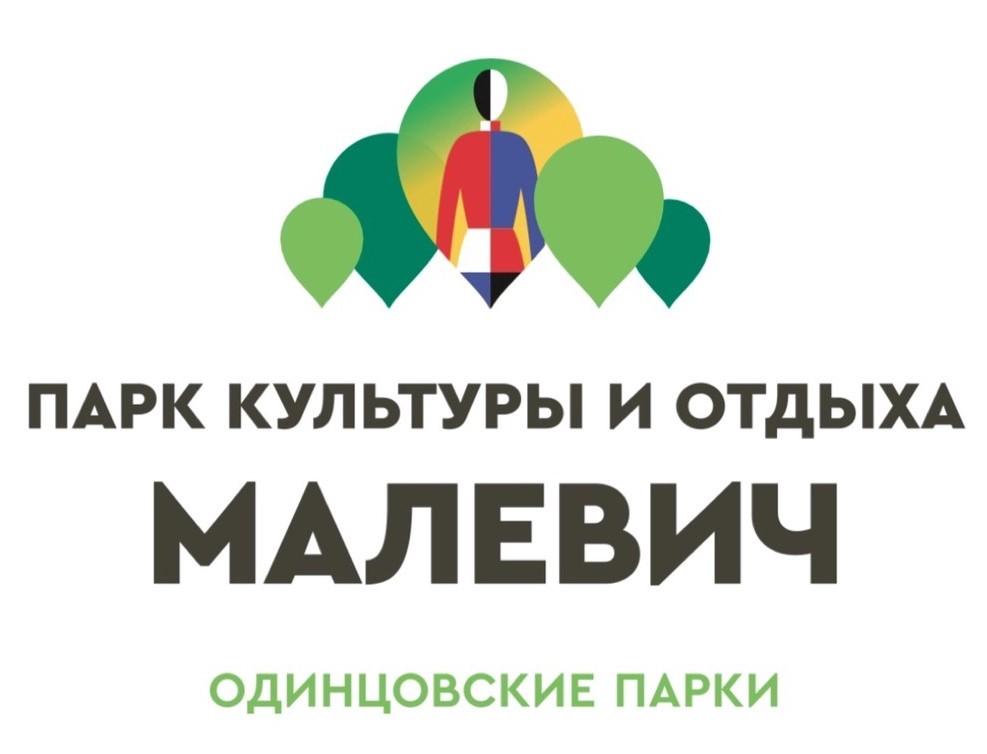 положение о проведении «забега Победы»1. Цели и задачи2. Организаторы3. Дата, место, программа забега 4. Дистанции5. Хронометраж, определение результатов   6. Регистрация7. Награждение Цели и задачи 1.1. Забега Победы проводится с целью: Пропаганды здорового образа жизни,  Развития и популяризации спорта в России,  Выявления сильнейших участниковОрганизаторы 2.1. Оргкомитет забега - event-агентство “Open Band”. 2.2. Директор забега - Прозоров Андрей, +79261116410 Дата, место, программа забега 3.1. Забег состоится 9 мая 2023 года на территории парка Малевича Одинцовского ГО3.2. Программа забега: 10:00 - Открытие секретариата, начало выдачи номеров11:00 - Старт на дистанцию Дети-50011:15 - Старт на дистанцию Дети-200012:00 - Старт на дистанцию 10 км12:10 - Старт на дистанцию 5 км13:30 - Ориентировочное время награжденияДистанции4.1. На забеге представлено 2 детских дистанции:Дети-500 - 500 метров для детей до 8 лет (2014 г.р. и младше)Дети-2000 - 2000 метров для детей с 9 до 14 лет (2008-2013 г.р.)4.2. На забеге представлено 2 взрослых дистанции:5 км - 5000 метров, 2 круга10 км - 10000 метров, 4 круга4.3. Дистанции размечены красно-белой лентой на всём протяжении.Хронометраж, определение результатов5.1. Хронометраж обеспечивает Timing Band.5.2. Результаты забега определяются по gun-time5.3. Для корректного определения результатов видимость стартового номера на всём протяжении дистанции и особенно на финише - обязательна.Регистрация 6.1. Необходима https://reg.place/events/malevicha, она закрывается 06.05.23 в 23:59.6.2. Участие - бесплатное!6.3. Лимит участников - 300 человек.Награждение 7.1. Победители и призёры на каждой дистанции среди Мужчин и Женщин награждаются дипломами и медалями.Приглашаем на забег! :)